MINUTES OF THE LOSTOCK GRALAM PARISH COUNCIL MEETING HELD ON MONDAY 4th OCTOBER 2021 AT THE CHURCH HALLPart I The meeting commenced at 7.41pm.PRESENT:	Parish Councillors T Hodges, P Walker, A Ross, M Litton, T Smith, K Hodgkinson, P Kelly, L Kelly, P Cobley and M Venables.IN ATTENDANCE:	L Sandison, Clerk.PUBLIC FORUMNo public in attendance.APOLOGIES FOR ABSENCENone.DECLARATIONS OF INTEREST-Chairman T Hodges sits on the Lostock Gralam Community Centre Association Committee. -Councillor P Walker is a member of the Lostock Gralam Community Centre Association Committee and the Parochial Church Council.MINUTESIt was RESOLVED to accept the minutes of the Parish Council Meeting held on Monday 6th September 2021.PROGRESS REPORT-Awaiting an update regarding speed camera signage from CWAC Highways.-The bank overdraft and online banking is now active. -The council email project is ongoing.POLICEPCSO FLANAGAN September Monthly UpdateAnti-Social BehaviourConcerns that a passenger in a vehicle on Manchester Road was shining lights into other vehicles. This was logged for intelligence.Road SafetyReports of parking issues on Townshend Road, Lostock Gralam. I have been attending the area frequently to identify any issues. I will continue to monitor the area.Speed enforcement has been conducted on Manchester Road. All offences captured were sent off for processing.School patrols conducted in Lostock Gralam to ensure children come out of school safely.PCSO UpdateThis month I have focussed on my usual patrols of the area. With schools going back at the beginning of September, I have seen a decrease in anti-social behaviour. With regards to the car park on Cheshire Business Park, there has also been a decrease in reports. I will however be patrolling the area as usual. I have also been conducting some door knocking in the area to engage with the community and discuss any issues they have.Weekly PCSO surgeries Tuesday 5th October 6pm – 7pm at Lostock Green Methodist ChurchFriday 15th October 3pm – 4pm at Lostock Gralam Community CentreWednesday 20th October 11am – 12pm at Allostock Village HallSaturday 30th October 10am – 11am at Shakerley Mere Car Park-Cllr P Walker requested that the Clerk query the crime numbers reported in a recent newspaper article as the PCSO’s report does not appear to reflect the same level of crimes for Lostock Gralam.-Cllr P Kelly raised concerns that the PCSO often drives around to the overflow carpark on the Lostock Triangle but fails to stop and talk with local residents to build relations and gather intelligence. -Cllr P Kelly raised concerns about the speed check locations used and would like to request that the PCSO reports the number of speeding offences recorded and at which location they were recorded.MARK STOCKSCllr Stocks was absent.CHRISTMAS PREPARATIONS-The Christmas tree order has been placed with NTC.-Awaiting Christmas tree light inspection results.-Provisional Christmas light switch on date Friday 26th November.	-Zoom meeting to be arranged with CCA and PC to discuss light switch on event arrangements.PLAY AREA-RESOLVED – that the PC should install 6 x Do Not Climb signs on the teen shelter roof.-CG Services has adjusted the zipwire seat height.-The PC considered the play area quote and requested that further quotes be obtained to ensure best value is achieved. -The drop kerb project will be put on hold until the springtime.CCTV:-Provisional CCTV installation dates of 25th, 26th and 27th October have been requested to coincide with half term.-The PC RESOLVED to accept CCTV Code of Conduct with amendments.-The CCTV control unit will require a shelf to be installed in the Community Centre office. Cllr M Venables and Cllr P Cobley will carry out the necessary works and claim back costs.Football Pitch:Chairman for the project M Venables gave an update on the MUGA build and made recommendations going forward.The current Executive Committee will be dissolved as of 8th October 2021 and new Sports Facility Management Committee formed to take on the management of the MUGA.The PC RESOLVED to elect Cllr M Venables to Chair the new committee.The PC RESOLVED to appoint Cllr M Litton and Cllr A Ross onto the Committee.The Terms of Reference for the Sports Facility Management Committee is to include; Muga Maintenance, bookings/hires, Community involvement and financial management and budgeting.The Clerk gave a financial update including updated cashflow forecast.The PC RESOLVED to accept that a Code of Conduct sign should be installed along with CCTV signage. It was RESOLVED to accept the Sign shed quote of £79.14 for an aluminium custom sign.Cllr M Venables advised that a tarmac footpath up to the MUGA will be required for disabled access to the MUGA.COMMUNITY CENTREChairman T Hodges gave an update with regards to the Community Centre and switching of energy and broadband suppliers.A new treasurer has been appointed for the Community Centre Association due to the impending departure of the current treasurer.CHAIRMANS REPORT-Chairman report – Parish Council celebration of the past years work will be held on Thursday 18th November at the Stretton Fox which the Chairman has a voucher for. The Chairman will in addition contribute his allowance. -Lostock in Bloom project team– it was RESOLVED to award £100 spending allowance to the Lostock in Bloom project for further daffodil bulb planting, the parish planters and their appearance was also discussed.-The Parish Walk will be tied in with the bulb planting.-Cllr T Smith reraised a complaint regarding paint slopped on the Fryer road pavement and up the commercial premises wall.-Cllr a Ross discussed matters relating to the Primary School and request for a metal fence to be removed from in front of the school building. Cllr K Hodgkinson advised that the rail fencing offers protection to the school occupants from vehicles.CLERKS REPORT-Discussion regarding antivirus software for the PC laptop.-Items to be included on the Parish newsletter, railway update, Christmas light switch on, MUGA and Lostock in Bloom project.-The Clerk gave a verbal update with regards to the LSEP LLC meeting.-The PC RESOLVED to adopt a Complaint Policy document with recommended modifications.-The Clerk has requested that the Manchester Road hedge and overhanging trees be cut back on the Lostock Triangle.-The Clerk advised that the AED had been dispatched through 999 to a local care home. The PC RESOLVED to accept a replacement CPR AED pad quote of £95.00 plus £19.99 for a replacement accessories pack. The PC requested that the care home be contacted about recouping the cost of replacement pads/accessory packs for the AED.PLANNINGThe Council considered the following planning applications and RESOLVED to respond as below:FINANCE-The Clerk will enquire about opening a third bank account for MUGA hires.-The PC will consider S137 grant application from the Lostock Scout group next month.-The PC reviewed and RESOLVED to accept the latest budget to actual, cashflow and bank reconciliation for Q2.-The PC RESOLVED to accept the following payments which are due: COUNCILLORS’ REPORTS & FUTURE AGENDA ITEMS-The manhole outside the Newsagent on Manchester Road is still rattling.-Traffic island has only be repaired on one side and requires further attention.-Vice Chairman M Litton will Chair the December meeting in TH absence.-Station Road surface has sunken near to the train station.-Business Park bollards have been damaged.The meeting finished at 9.25pmDATE AND TIME OF NEXT MEETINGIt was RESOLVED to move all PC meeting start times to 7.00pm from 7.30pm.The next Parish Council meeting will be held on Monday 1st November 2021 at 7.00 p.m. in the Church Hall. 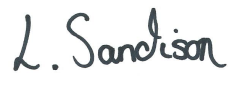 APPLICATIONS – The PC no longer automatically receives paper copy plans, please view documentation at https://pa.cheshirewestandchester.gov.uk/online-applications/APPLICATIONS – The PC no longer automatically receives paper copy plans, please view documentation at https://pa.cheshirewestandchester.gov.uk/online-applications/21/03415/FUL-The Coach House 387 Manchester Road Lostock Gralam-Two storey rear extension and internal alterations and adaptionsComments by 5th October 2021 – No Objection21/03488/FUL-1 Aitchison Road Lostock Gralam -Single storey rear extensionComments by 6th October 2021- No Objection21/03519/FUL-Rear of Slow and Easy 411 Manchester Road-Fourteen new dwellings with associated access and landscapingComments by 14 October 2021-ObjectionDECISIONSDECISIONS20/02647/FUL-391 Manchester Road Lostock Gralam-Two storey extension to side and single storey extension to rear and creation of granny annexeApprovalChequePayeeAmount300819Lyndsey Sandison£813.87300820HMRC£5.16300821CHALC£30.00300822Groundwork & Leisure Services Ltd£8,946.00300823Ash Waste Ltd139.96300824CG Services Cheshire Ltd212.00S/OCo-op Bank£150.00Income